ΑΝΑΚΟΙΝΩΣΗ υπ' αριθμ. ΣΟΧ 2/2022για την πρόσληψη προσωπικού με σύναψη ΣΥΜΒΑΣΗΣ ΕΡΓΑΣΙΑΣ ΟΡΙΣΜΕΝΟΥ ΧΡΟΝΟΥΗ  ΠΕΡΙΦΕΡΕΙΑΚΗ ΕΝΟΤΗΤΑ ΚΟΡΙΝΘΙΑΣΈχοντας υπόψη:Τις διατάξεις  των άρθρων 37 - 42 του Ν. 4765/2021 «Εκσυγχρονισμός του συστήματος προσλήψεων στο δημόσιο τομέα και ενίσχυση του Ανώτατου Συμβουλίου Επιλογής Προσωπικού (Α.Σ.Ε.Π.) και λοιπές διατάξεις» (ΦΕΚ 6/τ.Α΄/15-1-2021), όπως ισχύει.Τις διατάξεις του Ν. 3852/2010 «Νέα Αρχιτεκτονική της Αυτοδιοίκησης και της Αποκεντρωμένης Διοίκησης- Πρόγραμμα Καλλικράτης» (ΦΕΚ 87 Α), όπως έχουν τροποποιηθεί και ισχύουν.Τις διατάξεις του άρθρου 20 «Αποκλειστική προθεσμία για τη σύναψη συμβάσεων εκτάκτου προσωπικού» του Ν. 4305/2014 (ΦΕΚ 237/Α΄/31-10-2014), όπως αντικαταστάθηκε από το άρθρο 52 του Ν. 4554/2018, όπως ισχύει. Τις διατάξεις του άρθρου δεύτερου του Ν.4528/2018 (ΦΕΚ 50/τ. Α΄/16.3.2018). Τις διατάξεις του άρθρου 186 του Ν. 4635/2019 «Επενδύω στην Ελλάδα και άλλες διατάξεις», όπως ισχύει. (ΦΕΚ 167 Α΄).Το Π.Δ 131/2010 (Φ.Ε.Κ. 224/τ.Α΄/27-12-2010) «Οργανισμός της Περιφέρειας Πελοποννήσου», όπως  ισχύει.Την υπ' αριθμ. πρωτ. ΔΙΠΑΑΔ/Φ.ΕΓΚΡ./2/οικ.223/05-01-2022 εγκριτική απόφαση της Επιτροπής της παρ. 1 του άρθρου 2 της ΠΥΣ: 33/2006 (Αναστολή διορισμών και προσλήψεων στο Δημόσιο Τομέα, ΦΕΚ 280/Α΄/2006, όπως ισχύει), με την οποία εγκρίθηκε η πρόσληψη οχτακοσίων εννιά (809) ατόμων, με σχέση εργασίας ιδιωτικού δικαίου ορισμένου χρόνου (Ι.Δ.Ο.Χ), διάρκειας 6,5 μηνών για το Πρόγραμμα Δακοκτονίας έτους 2022.Την αριθµ. 11694/22-02-2022 (ΑΔΑ:67ΜΨ46ΜΤΛ6-Φ2Ζ) Απόφαση του Υπουργού Εσωτερικών σχετικά με την «Κατανοµή ποσού ύψους 23.754.300,00 € σε Περιφέρειες της Χώρας από τους Κεντρικούς Αυτοτελείς Πόρους έτους 2022 προς κάλυψη δαπανών δακοκτονίας».Την υπ. αριθ. 1622/55653/01-03-2022 Απόφαση του Υπουργού Αγροτικής Ανάπτυξης και Τροφίμων (ΑΔΑ: ΩΣ4Ρ4653ΠΓ-ΟΑΠ) για την κατανομή του εποχικού προσωπικού σε Περιφερειακές Ενότητες-Διευθύνσεις Αγροτικής Οικονομίας και Κτηνιατρικής για το Πρόγραμμα Καταπολέμησης του Δάκου της Ελιάς έτους 2022. Την υπ’ αριθμ. πρωτ. 81727/10-03-2022 βεβαίωση του Αναπληρωτή Προϊστάμενου της Διεύθυνσης Διοικητικού – Οικονομικού της Περιφερειακής Ενότητας Κορινθίας περί ύπαρξης πιστώσεων για την κάλυψη της δαπάνης μισθοδοσίας του υπό πρόσληψη προσωπικού της παρούσας ανακοίνωσης και της δημοσίευσης της περίληψης αυτής στον τύπο.ΑνακοινώνειΤην πρόσληψη, με σύμβαση εργασίας ιδιωτικού δικαίου ορισμένου χρόνου, συνολικά τεσσάρων (4) ατόμων για την κάλυψη εποχικών ή παροδικών αναγκών στο πρόγραμμα καταπολέμησης του δάκου της ελιάς έτους 2022 της Διεύθυνσης Αγροτικής Οικονομίας και Κτηνιατρικής της Περιφερειακής Ενότητας Κορινθίας, που εδρεύει στην Κόρινθο και συγκεκριμένα του εξής, ανά υπηρεσία, τόπο απασχόλησης, ειδικότητα και διάρκεια σύμβασης, αριθμού ατόμων (βλ. ΠΙΝΑΚΑ Α), με τα αντίστοιχα απαιτούμενα (τυπικά και τυχόν πρόσθετα) προσόντα (βλ. ΠΙΝΑΚΑ Β):                                     Οι υποψήφιοι/ες πρέπει να είναι ηλικίας από 18 έως 65 ετών.ΒΑΘΜΟΛΟΓΗΣΗ ΚΡΙΤΗΡΙΩΝΗ σειρά κατάταξης μεταξύ των υποψηφίων καθορίζεται με βάση τα ακόλουθα κριτήρια:ΕΜΠΕΙΡΙΑΒΑΘΜΟΛΟΓΟΥΜΕΝΗ ΕΜΠΕΙΡΙΑ ΥΠΟΨΗΦΙΩΝ ΚΑΤΗΓΟΡΙΑΣ ΠΑΝΕΠΙΣΤΗΜΙΑΚΗΣ (ΠΕ) ΚΑΙ ΤΕΧΝΟΛΟΓΙΚΗΣ  (ΤΕ) ΕΚΠΑΙΔΕΥΣΗΣΟι τρόποι υπολογισμού της εμπειρίας  περιγράφονται αναλυτικά στο «Παράρτημα ανακοινώσεων Συμβάσεων εργασίας Ορισμένου Χρόνου (ΣΟΧ)» (βλ. ΚΕΦΑΛΑΙΟ IΙ., ενότητα Ε., υποενότητα «ΤΡΟΠΟΙ ΥΠΟΛΟΓΙΣΜΟΥ ΕΜΠΕΙΡΙΑΣ»).  Επισημαίνεται ότι η Υπεύθυνη Δήλωση για την απόδειξη της εμπειρίας, όπου απαιτείται, προσκομίζεται  σε κάθε περίπτωση σύμφωνα με το ανωτέρω Παράρτημα, καθόσον η βεβαίωση προϋπηρεσίας του Ηλεκτρονικού Εθνικού Φορέα Κοινωνικής Ασφάλισης (e-ΕΦΚΑ) έχει καθαρά πληροφοριακό χαρακτήρα ως προς την ειδικότητα, σύμφωνα με το υπ’ αριθμ. 8657/12-1-2020 έγγραφο του Τμήματος Ασφάλισης Μισθωτών του e-ΕΦΚΑ.ΑΠΑΡΑΙΤΗΤΑ ΔΙΚΑΙΟΛΟΓΗΤΙΚΑΟι υποψήφιοι για την απόδειξη των ΑΠΑΙΤΟΥΜΕΝΩΝ ΠΡΟΣΟΝΤΩΝ (βλ. ΠΙΝΑΚΑ Β), των λοιπών ιδιοτήτων τους και της εμπειρίας τους οφείλουν να υποβάλουν αποκλειστικά  ταχυδρομικά όλα τα  απαιτούμενα από την παρούσα ανακοίνωση και το «Παράρτημα ανακοινώσεων Συμβάσεων εργασίας Ορισμένου Χρόνου (ΣΟΧ)» με σήμανση έκδοσης «10-06-2021» δικαιολογητικά, σύμφωνα με τα οριζόμενα στην ενότητα «ΠΡΟΣΚΟΜΙΣΗ ΤΙΤΛΩΝ, ΠΙΣΤΟΠΟΙΗΤΙΚΩΝ ΚΑΙ ΒΕΒΑΙΩΣΕΩΝ» του Κεφαλαίου Ι του  ανωτέρω Παραρτήματος.Τίτλοι, πιστοποιητικά και βεβαιώσεις της αλλοδαπής που απαιτούνται από την Ανακοίνωση πρέπει απαραιτήτως να συνοδεύονται από επίσημη μετάφρασή τους στην ελληνική γλώσσα και να έχουν επικυρωθεί, σύμφωνα με τα οριζόμενα στο «Παράρτημα Ανακοινώσεων Συμβάσεων Εργασίας Ορισμένου Χρόνου (ΣΟΧ)» με σήμανση έκδοσης «10-06-2021» και ειδικότερα στην τελευταία ενότητα του Κεφαλαίου Ι με τίτλο «ΠΡΟΣΚΟΜΙΣΗ ΤΙΤΛΩΝ, ΠΙΣΤΟΠΟΙΗΤΙΚΩΝ ΚΑΙ ΒΕΒΑΙΩΣΕΩΝ». Σημειώνεται ότι από 1.9.2021 (κατάργηση μεταφραστικής υπηρεσίας Υπουργείου Εξωτερικών 31/8/2021- άρθρο 478 παρ. 6 ν. 4781/2021), οι υποψήφιοι μπορούν να αναζητούν και να επιλέγουν μεταφραστή στη διεύθυνση metafraseis.services.gov.gr ή μέσω της εφαρμογής «Πιστοποιημένοι Μεταφραστές» της Ενιαίας Ψηφιακής Πύλης gov.gr. Συγκεκριμένα, η πρόσβαση στην εφαρμογή θα γίνεται ακολουθώντας τα εξής βήματα: πληκτρολόγηση της διεύθυνσης www.gov.gr, επιλογή της κατηγορίας Πολίτης και καθημερινότητα, και στη συνέχεια επιλογή Μεταφράσεις, Αναζήτηση πιστοποιημένου μεταφραστή, Είσοδος στην υπηρεσία.ΚΕΦΑΛΑΙΟ ΠΡΩΤΟ: Δημοσίευση της ανακοίνωσης Περίληψη της παρούσας ανακοίνωσης, η οποία πρέπει να περιέχει υποχρεωτικά τα προβλεπόμενα στην παρ. 1 του άρθρου 41 του Ν. 4765/2021 στοιχεία και τα όρια ηλικίας της παρ.1 του άρθρου 39 του ως άνω νόμου, να δημοσιευθεί σε δύο (2) ημερήσιες ή εβδομαδιαίες τοπικές εφημερίδες της Περιφερειακής Ενότητας Κορινθίας, εφόσον εκδίδονται. Σε περίπτωση που εκδίδεται μία εφημερίδα (ημερήσια ή εβδομαδιαία) η δημοσίευση θα γίνει στην εφημερίδα αυτή δύο (2) φορές.Το ΑΣΕΠ αναρτά  την  Ανακοίνωση στον διαδικτυακό του τόπο, μετά την κοινοποίηση της έγκρισής της. Εντός είκοσι (20) ημερών από την κοινοποίηση ή έγκριση ή τροποποίησή της από το Α.Σ.Ε.Π., η ανακοίνωση μαζί με το «Παράρτημα ανακοινώσεων Συμβάσεων εργασίας Ορισμένου Χρόνου (ΣΟΧ)» με σήμανση έκδοσης «10-06-2021», και την προθεσμία υποβολής των αιτήσεων, να αναρτηθούν στο κατάστημα της υπηρεσίας μας, στο κατάστημα και στο δικτυακό τόπο της Περιφέρειας Πελοποννήσου (www.ppel.gov.gr), καθώς και στο χώρο των ανακοινώσεων των δημοτικών καταστημάτων των Δήμων Κορινθίων και Τρίπολης. Επιπλέον, να αναρτηθεί και στο πρόγραμμα «Διαύγεια». Για κάθε ανάρτηση που διενεργείται σε κατάστημα, θα συνταχθεί και σχετικό πρακτικό ανάρτησης (σύμφωνα με την παρ. 2 του άρθρου 41 του Ν. 4765/2021, όπως ισχύει), το οποίο θα αποσταλεί αυθημερόν στο ΑΣΕΠ στο e-mail: sox @asep.gr .ΚΕΦΑΛΑΙΟ ΔΕΥΤΕΡΟ: Υποβολή αιτήσεων συμμετοχής Οι ενδιαφερόμενοι καλούνται να συμπληρώσουν την αίτηση με κωδικό εντυπο ασεπ ΣΟΧ 1ΠΕ/ΤΕ και να την υποβάλουν μαζί με τα απαιτούμενα δικαιολογητικά αποκλειστικά ταχυδρομικά με συστημένη επιστολή στα γραφεία της υπηρεσίας μας στην ακόλουθη διεύθυνση: Δ/νση Αγροτικής Οικονομίας και Κτηνιατρικής Π.Ε. ΚΟΡΙΝΘΙΑΣ, Γ. Παπανδρέου 24, Τ.Κ. 20100, Κόρινθος, υπόψιν κας Αγγ. Κονδύλη (τηλ. επικοινωνίας: 27413-63318).Το εμπρόθεσμο των αιτήσεων κρίνεται με βάση την ημερομηνία που φέρει ο φάκελος αποστολής, ο οποίος μετά την αποσφράγισή του επισυνάπτεται στην αίτηση των υποψηφίων.Η αίτηση συμμετοχής επέχει θέση υπεύθυνης δήλωσης και η ευθύνη της ορθής συμπλήρωσής της είναι αποκλειστικά του υποψηφίου. Κάθε υποψήφιος δικαιούται να υποβάλει μία μόνο αίτηση και για θέσεις μίας μόνο κατηγορίας προσωπικού (ΠΕ ή ΤΕ). Η σώρευση θέσεων διαφορετικών κατηγοριών προσωπικού σε μία ή περισσότερες αιτήσεις συνεπάγεται αυτοδικαίως σε κάθε περίπτωση ακύρωση όλων των αιτήσεων και αποκλεισμό του υποψηφίου από την περαιτέρω διαδικασία. Η προθεσμία υποβολής των αιτήσεων δεν μπορεί να είναι μικρότερη των δέκα (10) ημερών (υπολογιζομένων ημερολογιακά) και αρχίζει από την επόμενη ημέρα της τελευταίας δημοσίευσης της παρούσας σε τοπικές εφημερίδες ή της ανάρτησής της στο  κατάστημα της υπηρεσίας μας, στο κατάστημα και στο δικτυακό τόπο της Περιφέρειας Πελοποννήσου (www.ppel.gov.gr), καθώς και στο χώρο των ανακοινώσεων των δημοτικών καταστημάτων των Δήμων Κορινθίων και Τρίπολης,  εφόσον η ανάρτηση είναι τυχόν μεταγενέστερη  της δημοσίευσης στις εφημερίδες. Η ανωτέρω προθεσμία λήγει με την παρέλευση ολόκληρης της τελευταίας ημέρας και  εάν αυτή είναι, κατά νόμο, εξαιρετέα (δημόσια αργία) ή μη εργάσιμη,  τότε η λήξη της προθεσμίας μετατίθεται την επόμενη εργάσιμη ημέρα. Οι υποψήφιοι μπορούν να αναζητήσουν τα έντυπα των αιτήσεων: α) στο δικτυακό τόπο του ΑΣΕΠ (www.asep.gr) και συγκεκριμένα ακολουθώντας από την κεντρική σελίδα τη διαδρομή: Πολίτες  Έντυπα – Διαδικασίες  Διαγωνισμών Φορέων  Ορ. Χρόνου ΣΟΧ β) στα κατά τόπους Κέντρα Εξυπηρέτησης Πολιτών (ΚΕΠ) αλλά και στην ηλεκτρονική τους διεύθυνση (www.kep.gov.gr), απ' όπου μέσω της διαδρομής: Σύνδεσμοι  Ανεξάρτητες και άλλες αρχές  ΑΣΕΠ θα οδηγηθούν στην κεντρική σελίδα του δικτυακού τόπου του ΑΣΕΠ και από εκεί θα έχουν πρόσβαση στα έντυπα μέσω της διαδρομής: Πολίτες  Έντυπα – Διαδικασίες  Διαγωνισμών Φορέων  Ορ. Χρόνου ΣΟΧ.ΚΕΦΑΛΑΙΟ ΤΡΙΤΟ:  Κατάταξη υποψηφίωνΑφού η υπηρεσία μας επεξεργαστεί τις αιτήσεις των υποψηφίων, τους κατατάσσει σε πίνακες κατάταξης κατά κατηγορία, κλάδο ή ειδικότητα και κατά φθίνουσα σειρά βαθμολογίας, βάσει των κριτηρίων του νόμου (όπως αναλυτικά αναφέρονται στο Παράρτημα της ανακοίνωσης). Η κατάταξη των υποψηφίων, βάσει της οποίας θα γίνει η τελική επιλογή για την πρόσληψη με σύμβαση εργασίας ορισμένου χρόνου, πραγματοποιείται ως εξής: 1. Προηγούνται στην κατάταξη οι υποψήφιοι που διαθέτουν τα κύρια προσόντα της ειδικότητας και ακολουθούν οι έχοντες τα επικουρικά (Α΄, Β΄ επικουρίας κ.ο.κ.). 2. Η κατάταξη μεταξύ των υποψηφίων που έχουν τα ίδια προσόντα (κύρια ή επικουρικά) γίνεται κατά φθίνουσα σειρά με βάση τη συνολική βαθμολογία που συγκεντρώνουν από τα βαθμολογούμενα κριτήρια κατάταξης (χρόνος ανεργίας, πολυτεκνική ιδιότητα, τριτεκνική ιδιότητα, μονογονεϊκή ιδιότητα, αριθμός ανήλικων τέκνων, βαθμός τίτλου σπουδών, διδακτορικό δίπλωμα, αυτοτελής μεταπτυχιακός τίτλος, ενιαίος και αδιάσπαστος τίτλος μεταπτυχιακού επιπέδου (integrated master), δεύτερος τίτλος σπουδών, εμπειρία, αναπηρία υποψηφίου, αναπηρία συγγενικού ατόμου).3. Στην περίπτωση ισοβαθμίας υποψηφίων στη συνολική βαθμολογία προηγείται αυτός που έχει τις περισσότερες μονάδες στο πρώτο βαθμολογούμενο κριτήριο (χρόνος ανεργίας) και, αν αυτές συμπίπτουν, αυτός που έχει τις περισσότερες μονάδες στο δεύτερο κριτήριο (πολύτεκνος γονέας και τέκνο πολύτεκνης οικογένειας) και ούτω καθεξής. Αν οι υποψήφιοι και πάλι ισοβαθμούν, προηγείται  ο μεγαλύτερος στην ηλικία με βάση την ημερομηνία γέννησής του, ενώ, αν εξαντληθούν όλα τα παραπάνω κριτήρια, η μεταξύ τους σειρά καθορίζεται με δημόσια κλήρωση.ΚΕΦΑΛΑΙΟ ΤΕΤΑΡΤΟ: Ανάρτηση πινάκων και υποβολή ενστάσεωνΗ υπηρεσία μας θα αναρτήσει, εντός τριάντα (30) ημερών από την ημερομηνία λήξης προθεσμίας υποβολής των αιτήσεων, τους πίνακες κατάταξης, απορριπτέων και προσληπτέων στο κατάστημα και στον διαδικτυακό της τόπο,                                     τους  οποίους πρέπει να αποστείλει άμεσα για έλεγχο στο ΑΣΕΠ, ενώ θα συνταχθεί και σχετικό πρακτικό ανάρτησης (σύμφωνα με την παρ. 5 του άρθρου 41 του Ν. 4765/2021) το οποίο θα υπογραφεί από δύο (2) υπαλλήλους της υπηρεσίας. Το πρακτικό αυτό θα αποσταλεί αυθημερόν στο ΑΣΕΠ στο e-mail: sox@asep.gr.Κατά των πινάκων αυτών, επιτρέπεται στους ενδιαφερόμενους η άσκηση ένστασης, μέσα σε αποκλειστική προθεσμία δέκα (10) ημερών (υπολογιζόμενες ημερολογιακά), η οποία αρχίζει από την επόμενη ημέρα της ανάρτησής τους στον διαδικτυακό μας τόπο. Η ένσταση υποβάλλεται αποκλειστικά με ηλεκτρονικό τρόπο στο ΑΣΕΠ στη διεύθυνση ηλεκτρονικού  ταχυδρομείου (prosl.enstasi@asep.gr) και, για να εξεταστεί, πρέπει να συνοδεύεται από αποδεικτικό καταβολής παραβόλου είκοσι ευρώ (20 €), που έχει εκδοθεί είτε μέσω της εφαρμογής του ηλεκτρονικού παραβόλου (e-παράβολο), βλ. λογότυπο «ΗΛΕΚΤΡΟΝΙΚΟ ΠΑΡΑΒΟΛΟ» στον διαδικτυακό τόπο του ΑΣΕΠ (www.asep.gr), είτε από Δημόσια Οικονομική Υπηρεσία (Δ.Ο.Υ.).  Ο υποψήφιος πρέπει να αναγράψει τον κωδικό/αριθμό του παραβόλου στην ένσταση και να καταβάλει το αντίτιμο του ηλεκτρονικού παραβόλου μέχρι τη λήξη προθεσμίας υποβολής των ενστάσεων. Σε περίπτωση που η υποβληθείσα ένσταση γίνει δεκτή, το καταβληθέν ποσό επιστρέφεται στον ενιστάμενο.Η υπηρεσία οφείλει να αναρτήσει τους πίνακες προσληπτέων και στο πρόγραμμα «Διαύγεια» και να αποστείλει στο ΑΣΕΠ εντός τριών (3) εργάσιμων ημερών φωτοαντίγραφα των αιτήσεων και των δικαιολογητικών των υποψηφίων που έχουν υποβάλει ένσταση κατά των πινάκων κατάταξης. ΚΕΦΑΛΑΙΟ ΠΕΜΠΤΟ: Πρόσληψη Η υπηρεσία προσλαμβάνει το προσωπικό με σύμβαση εργασίας ιδιωτικού δικαίου ορισμένου χρόνου από την υπογραφή της σύμβασης μετά την κατάρτιση των πινάκων κατάταξης των υποψηφίων. Τυχόν αναμόρφωση των πινάκων βάσει αυτεπάγγελτου ή κατ’ ένσταση ελέγχου του ΑΣΕΠ που συνεπάγεται ανακατάταξη των υποψηφίων, εκτελείται υποχρεωτικά από το φορέα, ενώ απολύονται οι υποψήφιοι που δεν δικαιούνται πρόσληψης βάσει της νέας κατάταξης. Οι απολυόμενοι λαμβάνουν τις αποδοχές που προβλέπονται για την απασχόλησή τους έως την ημέρα της απόλυσης, χωρίς οποιαδήποτε αποζημίωση από την αιτία αυτή. Προσληφθέντες οι οποίοι αποχωρούν πριν από τη λήξη της σύμβασής τους, αντικαθίστανται με άλλους από τους εγγεγραμμένους και διαθέσιμους στον πίνακα της οικείας ειδικότητας, κατά τη σειρά εγγραφής τους σε αυτόν.Σε κάθε περίπτωση, οι υποψήφιοι που προσλαμβάνονται είτε κατόπιν αναμόρφωσης των πινάκων από το ΑΣΕΠ είτε λόγω αντικατάστασης αποχωρούντων υποψηφίων, απασχολούνται για το υπολειπόμενο, κατά περίπτωση, χρονικό διάστημα και μέχρι συμπληρώσεως της εγκεκριμένης διάρκειας της σύμβασης εργασίας ορισμένου χρόνου.Υποψήφιοι που επιλέγονται για πρόσληψη, προκειμένου να ελεγχθεί, εκ νέου, το κώλυμα της οκτάμηνης απασχόλησης,  πρέπει κατά την ημέρα ανάληψης των καθηκόντων τους να υποβάλουν στο φορέα υπεύθυνη δήλωση κατά το άρθρο 8 του ν.1599/1986 στην οποία να δηλώνουν ότι από την ημερομηνία υποβολής της αίτησης συμμετοχής τους στη διαδικασία έως και την ημερομηνία πρόσληψης δεν έχουν απασχοληθεί ή έχουν απασχοληθεί (δηλώνεται το χρονικό διάστημα και ο φορέας απασχόλησης) με σύμβαση εργασίας ορισμένου χρόνου για την αντιμετώπιση εποχιακών ή άλλων περιοδικών ή πρόσκαιρων αναγκών σε φορέα του δημόσιου ή ευρύτερου δημόσιου τομέα της παρ. 1 του άρθρου 2 του Ν. 4765/2021. Σε περίπτωση μη υποβολής της ανωτέρω υπεύθυνης δήλωσης, η σχετική απόφαση πρόσληψης ανακαλείται. Εάν η δήλωση είναι ψευδής ή ανακριβής, η σύμβαση εργασίας είναι αυτοδικαίως άκυρη και η πρόσληψη ανακαλείται υποχρεωτικά. Στις ανωτέρω περιπτώσεις, οι επιλεγέντες ή προσληφθέντες υποψήφιοι αντικαθίστανται με άλλους από τους εγγεγραμμένους και διαθέσιμους στον πίνακα της οικείας ειδικότητας, κατά τη σειρά εγγραφής τους σε αυτόν. ΑΝΑΠΟΣΠΑΣΤΟ ΤΜΗΜΑ της παρούσας ανακοίνωσης αποτελεί και το «Παράρτημα ανακοινώσεων Συμβάσεων εργασίας Ορισμένου Χρόνου (ΣΟΧ)» με σήμανση έκδοσης «10-06-2021», το οποίο περιλαμβάνει: i) τα δικαιολογητικά που απαιτούνται για την έγκυρη συμμετοχή των υποψηφίων στη διαδικασία επιλογής και ii) οδηγίες για τη συμπλήρωση της αίτησης – υπεύθυνης δήλωσης με κωδικό εντυπο ασεπ ΣΟΧ 1ΠΕ/ΤΕ, σε συνδυασμό με επισημάνσεις σχετικά με τα προσόντα και τα βαθμολογούμενα κριτήρια κατάταξης των υποψηφίων σύμφωνα με τις ισχύουσες κανονιστικές ρυθμίσεις·. Οι ενδιαφερόμενοι μπορούν να έχουν πρόσβαση στο Παράρτημα αυτό, μέσω του δικτυακού τόπου του ΑΣΕΠ (www.asep.gr) και συγκεκριμένα μέσω της ίδιας διαδρομής που ακολουθείται και για την αναζήτηση του εντύπου της αίτησης δηλαδή: Κεντρική σελίδα  Πολίτες  Έντυπα – Διαδικασίες  Διαγωνισμών φορέων  Ορ. Χρόνου ΣΟΧ.                                                                Ο ΠΕΡΙΦΕΡΕΙΑΡΧΗΣ ΠΕΛΟΠΟΝΝΗΣΟΥ							                  ΠΑΝΑΓΙΩΤΗΣ Ε. ΝΙΚΑΣΕΛΛΗΝΙΚΗ ΔΗΜΟΚΡΑΤΙΑ    ΕΛΛΗΝΙΚΗ ΔΗΜΟΚΡΑΤΙΑ    ΑΔΑ:6Π4ΨΩ7Λ1-Ο6ΒΠΕΡΙΦΕΡΕΙΑ ΠΕΛΟΠΟΝΝΗΣΟΥΠΕΡΙΦΕΡΕΙΑ ΠΕΛΟΠΟΝΝΗΣΟΥΚόρινθος, 15 -3-2022ΓΕΝΙΚΗ Δ/ΝΣΗ ΑΓΡΟΤΙΚΗΣ ΟΙΚΟΝΟΜΙΑΣ& ΚΤΗΝΙΑΤΡΙΚΗΣΔ/ΝΑΣΗ ΑΓΡΟΤΙΚΗΣ ΟΙΚΟΝΟΜΙΚΑΣ &ΚΤΗΝΙΑΤΡΙΚΗΣ Π.Ε. ΚΟΡΙΝΘΙΑΣΓΕΝΙΚΗ Δ/ΝΣΗ ΑΓΡΟΤΙΚΗΣ ΟΙΚΟΝΟΜΙΑΣ& ΚΤΗΝΙΑΤΡΙΚΗΣΔ/ΝΑΣΗ ΑΓΡΟΤΙΚΗΣ ΟΙΚΟΝΟΜΙΚΑΣ &ΚΤΗΝΙΑΤΡΙΚΗΣ Π.Ε. ΚΟΡΙΝΘΙΑΣΑριθμ. Πρωτ.87666Ταχ. Διεύθυνση: Γ. Παπανδρέου 24Ταχ. Κώδικας: 20100 – ΚόρινθοςΠληροφορίες: Αγγ. ΚονδύληΤηλέφωνο: 27413-63318E-mail: a.kondili@pekorinthias.grΠΙΝΑΚΑΣ Α: ΘΕΣΕΙΣ ΕΠΟΧΙΚΟΥ ΠΡΟΣΩΠΙΚΟΥΠΙΝΑΚΑΣ Α: ΘΕΣΕΙΣ ΕΠΟΧΙΚΟΥ ΠΡΟΣΩΠΙΚΟΥΠΙΝΑΚΑΣ Α: ΘΕΣΕΙΣ ΕΠΟΧΙΚΟΥ ΠΡΟΣΩΠΙΚΟΥΠΙΝΑΚΑΣ Α: ΘΕΣΕΙΣ ΕΠΟΧΙΚΟΥ ΠΡΟΣΩΠΙΚΟΥΠΙΝΑΚΑΣ Α: ΘΕΣΕΙΣ ΕΠΟΧΙΚΟΥ ΠΡΟΣΩΠΙΚΟΥΠΙΝΑΚΑΣ Α: ΘΕΣΕΙΣ ΕΠΟΧΙΚΟΥ ΠΡΟΣΩΠΙΚΟΥΚωδικόςθέσηςΥπηρεσίαΤόπος απασχόλησηςΕιδικότηταΔιάρκεια σύμβασηςΑριθμόςατόμων153Περιφερειακή Ενότητα ΚορινθίαςΔιεύθυνση Αγροτικής Οικονομίας & Κτηνιατρικής Κόρινθος(Δήμος  Κορινθίων) Περιφερειακή Ενότητα Κορινθίας(Τομεάρχες Δακοκτονίας)ΠΕ Γεωπόνοιή εν ελλείψειΤΕΤεχνολόγοι Γεωπόνοι              (ΦυτικήςΠαραγωγής)ή εν ελλείψειΘερμοκηπιακών ΚαλλιεργειώνήΑνθοκομίας ή Διοίκησης Γεωργικών ΕκμεταλλεύσεωνΑπό την ημερομηνία υπογραφής της σύμβασης για διάρκεια απασχόλησης 6,5 μηνών και όχι πέραν της  30-11-2022. 4ΠΙΝΑΚΑΣ Β: ΑΠΑΙΤΟΥΜΕΝΑ ΠΡΟΣΟΝΤΑ ΠΙΝΑΚΑΣ Β: ΑΠΑΙΤΟΥΜΕΝΑ ΠΡΟΣΟΝΤΑ Κωδικός θέσηςΤίτλος σπουδών και λοιπά απαιτούμενα (τυπικά & τυχόν πρόσθετα) προσόντα     153Κύρια Προσόντα:α) Πτυχίο ή δίπλωμα Γεωπόνου Τμήματος: Αγροτικής Ανάπτυξης ή Αγροτικής Οικονομίας και Ανάπτυξης ή Αξιοποίησης Φυσικών Πόρων και Γεωργικής Μηχανικής ή Βιοτεχνολογίας ή Γεωπονίας ή Γεωπονίας Φυτικής και Ζωικής  Παραγωγής ή Γεωπονίας Φυτικής Παραγωγής και Αγροτικού Περιβάλλοντος ή Γεωπονικής Βιοτεχνολογίας ή Γεωργικής Βιολογίας και Βιοτεχνολογίας ή Γεωργικής Οικονομίας ή Γεωργικών Βιομηχανιών ή Εγγείων Βελτιώσεων και Γεωργικής Μηχανικής ή Επιστήμης Ζωικής Παραγωγής ή Επιστήμης Ζωικής Παραγωγής και Υδατοκαλλιεργειών ή Επιστήμης και Τεχνολογίας Τροφίμων ή Επιστήμης Τροφίμων και Διατροφής του Ανθρώπου ή Επιστήμης Φυτικής Παραγωγής ή Ζωικής Παραγωγής ή Φυτικής Παραγωγής ΑΕΙ ή το ομώνυμο πτυχίο ή δίπλωμα Ελληνικού Ανοικτού Πανεπιστημίου  (Ε.Α.Π.) ΑΕΙ ή Προγραμμάτων Σπουδών Επιλογής (Π.Σ.Ε.) ΑΕΙ ή ταυτόσημο κατά περιεχόμενο ειδικότητας πτυχίο ή δίπλωμα ΑΕΙ ή Ελληνικού Ανοικτού Πανεπιστημίου  (Ε.Α.Π.) ΑΕΙ ή Προγραμμάτων Σπουδών Επιλογής (Π.Σ.Ε.) ΑΕΙ της ημεδαπής ή ισότιμος τίτλος σχολών της αλλοδαπής, αντίστοιχης ειδικότητας,β) Βεβαίωση Συνδρομής Νομίμων Προϋποθέσεων Έναρξης Άσκησης του Γεωτεχνικού Επαγγέλματος ειδικότητας Γεωπόνου ή Βεβαίωση Άσκησης Γεωτεχνικού Επαγγέλματος ειδικότητας Γεωπόνου.ΠΡΟΣΟΝΤΑ  Α΄ ΕΠΙΚΟΥΡΙΑΣ:(Εφόσον οι θέσεις  δεν καλυφθούν από υποψηφίους/ες με τα ανωτέρω προσόντα)Πτυχίο ή δίπλωμα Τεχνολόγων Γεωπόνων με κατεύθυνση προχωρημένου εξαμήνου Φυτικής Παραγωγής ή Φυτικής Παραγωγής TEI ή το ομώνυμο πτυχίο ή δίπλωμα Προγραμμάτων Σπουδών Επιλογής (Π.Σ.Ε.) ΤΕΙ  ή αντίστοιχο κατά ειδικότητα  πτυχίο ή δίπλωμα ΤΕΙ ή Προγραμμάτων  Σπουδών Επιλογής (Π.Σ.Ε.) ΤΕΙ της ημεδαπής ή ισότιμος τίτλος σχολών της ημεδαπής ή αλλοδαπής, αντίστοιχης ειδικότητας ή το ομώνυμο ή αντίστοιχο κατά ειδικότητα πτυχίο ΚΑΤΕΕ ή ισότιμος τίτλος της ημεδαπής ή αλλοδαπής, αντίστοιχης ειδικότητας.ΠΡΟΣΟΝΤΑ  Β΄ ΕΠΙΚΟΥΡΙΑΣ:(Εφόσον οι θέσεις δεν καλυφθούν από υποψηφίους/ες  με τα ανωτέρω προσόντα)Πτυχίο ή δίπλωμα Αγροτικής Ανάπτυξης και Διοίκησης Αγροτικών Επιχειρήσεων ή Βιολογικής Γεωργίας ή Βιολογικών Θερμοκηπιακών Καλλιεργειών και Ανθοκομίας ή Διοίκησης Γεωργικών Εκμεταλλεύσεων ή Θερμοκηπιακών Καλλιεργειών και Ανθοκομίας ή Τεχνολογίας Βιολογικής Γεωργίας και Τροφίμων ή Τεχνολογίας Ολοκληρωμένης Γεωργίας ή Τεχνολόγων Γεωπόνων με κατεύθυνση προχωρημένου εξαμήνου: α) Θερμοκηπιακών Καλλιεργειών και Ανθοκομίας είτε β)  Αγροτικής Οικονομίας TEI ή το ομώνυμο πτυχίο ή δίπλωμα Προγραμμάτων Σπουδών Επιλογής (Π.Σ.Ε.) ΤΕΙ  ή αντίστοιχο κατά ειδικότητα  πτυχίο ή δίπλωμα ΤΕΙ ή Προγραμμάτων  Σπουδών Επιλογής (Π.Σ.Ε.) ΤΕΙ της ημεδαπής ή ισότιμος τίτλος σχολών της ημεδαπής ή αλλοδαπής, αντίστοιχης ειδικότητας ή το ομώνυμο ή αντίστοιχο κατά ειδικότητα πτυχίο ΚΑΤΕΕ ή ισότιμος τίτλος της ημεδαπής ή αλλοδαπής, αντίστοιχης ειδικότητας.ΧΡΟΝΟΣ ΑΝΕΡΓΙΑΣ 1α.  ΧΡΟΝΟΣ ΣΥΝΕΧΟΜΕΝΗΣ ΑΝΕΡΓΙΑΣ (200 μονάδες για 4 μήνες ανεργίας και 60 μονάδες ανά μήνα ανεργίας άνω των 4 μηνών, με ανώτατο όριο τους 18  μήνες)1β.  ΧΡΟΝΟΣ  ΜΗ ΣΥΝΕΧΟΜΕΝΗΣ ΑΝΕΡΓΙΑΣ ΤΟΥΣ ΤΕΛΕΥΤΑΙΟΥΣ18 ΜΗΝΕΣ (40 μονάδες ανά μήνα ανεργίας , με ανώτατο όριο τους 9 μήνες)2.   ΠΟΛΥΤΕΚΝΟΣ ΓΟΝΕΑΣ ΚΑΙ ΤΕΚΝΟ ΠΟΛΥΤΕΚΝΗΣ ΟΙΚΟΓΕΝΕΙΑΣ (300 μονάδες) 3.   ΤΡΙΤΕΚΝΟΣ ΓΟΝΕΑΣ ΚΑΙ ΤΕΚΝΟ ΤΡΙΤΕΚΝΗΣ ΟΙΚΟΓΕΝΕΙΑΣ (200 μονάδες) 4.   ΜΟΝΟΓΟΝΕΑΣ Η΄ ΤΕΚΝΟ ΜΟΝΟΓΟΝΕΪΚΗΣ ΟΙΚΟΓΕΝΕΙΑΣ (100 μονάδες ) 5.   ΑΝΗΛΙΚΑ ΤΕΚΝΑ ( 50 μονάδες για καθένα με ανώτατο όριο τα 6 τέκνα) 6.   ΒΑΘΜΟΣ ΒΑΣΙΚΟΥ ΤΙΤΛΟΥ ΣΠΟΥΔΩΝ  (για ΠΕ και ΤΕ οι μονάδες του βασικού τίτλου με 2 δεκαδικά ψηφία πολλαπλασιάζονται με το 40, ενώ για ΔΕ με το 20)7.    ΔΙΔΑΚΤΟΡΙΚΟ ΔΙΠΛΩΜΑ (για τις κατηγορίες  ΠΕ και ΤΕ 150 μονάδες) *8.    ΜΕΤΑΠΤΥΧΙΑΚΟΣ ΤΙΤΛΟΣ (για τις κατηγορίες  ΠΕ και ΤΕ αυτοτελής μεταπτυχιακός τίτλος 70 μονάδες) *9.   ΕΝΙΑΙΟΣ ΚΑΙ ΑΔΙΑΣΠΑΣΤΟΣ ΤΙΤΛΟΣ ΤΙΤΛΟΣ ΣΠΟΥΔΩΝ ΜΕΤΑΠΤΥΧΙΑΚΟΥ ΕΠΙΠΕΔΟΥ (για τις κατηγορίες  ΠΕ και ΤΕ integrated master 35 μονάδες) *10.  ΔΕΥΤΕΡΟΣ ΤΙΤΛΟΣ ΣΠΟΥΔΩΝ  * 	α. Δεύτερος τίτλος σπουδών (για  τις κατηγορίες ΠΕ και ΤΕ,  της ίδιας εκπαιδευτικής βαθμίδας 30 μονάδες)		β. Δεύτερος τίτλος σπουδών (για την κατηγορία ΔΕ, της ίδιας εκπαιδευτικής βαθμίδας 25 μονάδες)11. ΕΜΠΕΙΡΙΑ (7 μονάδες ανά μήνα εμπειρίας και έως 84 μήνες)12. ΑΝΑΠΗΡΙΑ ΥΠΟΨΗΦΙΟΥ ΜΕ ΠΟΣΟΣΤΟ ΤΟΥΛΑΧΙΣΤΟΝ 50% (200 μονάδες)13. ΑΝΑΠΗΡΙΑ ΓΟΝΕΑ, ΤΕΚΝΟΥ, ΑΔΕΛΦΟΥ Ή ΣΥΖΥΓΟΥ  (130 μονάδες)*Τα κριτήρια 7, 8, 9, και 10 υπολογίζονται αθροιστικά για τους/τις κατόχους διδακτορικού και μεταπτυχιακού τίτλου σπουδών και ενιαίου και αδιάσπαστου τίτλου σπουδών μεταπτυχιακού επιπέδου (intergrated master) και δεύτερου τίτλου σπουδών. Σε περίπτωση ύπαρξης περισσοτέρων του ενός διδακτορικών διπλωμάτων ή/και μεταπτυχιακών τίτλων ή/και ενιαίου και αδιάσπαστου τίτλου σπουδών μεταπτυχιακού επιπέδου (integrated master), ή/και δεύτερου τίτλου σπουδών, βαθμολογείται επιπλέον ένας μόνο εξ αυτών των τίτλων και εάν πρόκειται για μη ομοιόβαθμους τίτλους, βαθμολογείται ο υψηλότερος εξ αυτών, λαμβάνοντας σε κάθε περίπτωση το ήμισυ των μονάδων που αντιστοιχούν στον οικείο τίτλο σπουδών.Ως βαθμολογούμενη εμπειρία νοείται η απασχόληση με σχέση εργασίας ή σύμβαση έργου στο δημόσιο ή ιδιωτικό τομέα ή άσκηση επαγγέλματος σε καθήκοντα ή έργα συναφή με το αντικείμενο των προς πλήρωση θέσεων.Ως βαθμολογούμενη εμπειρία νοείται η απασχόληση με σχέση εργασίας ή σύμβαση έργου στο δημόσιο ή ιδιωτικό τομέα ή άσκηση επαγγέλματος σε καθήκοντα ή έργα συναφή με το αντικείμενο των προς πλήρωση θέσεων.ΚΩΔΙΚΟΣ ΘΕΣΕΩΝΕΜΠΕΙΡΙΑ ΚΑΙ ΤΡΟΠΟΣ ΑΠΟΔΕΙΞΗΣ153ΓΙΑ ΤΗΝ ΑΠΟΔΕΙΞΗ ΤΗΣ ΕΜΠΕΙΡΙΑΣ ΥΠΟΨΗΦΙΩΝ ΠΕ ΓΕΩΠΟΝΩΝ:Η εμπειρία λαμβάνεται υπόψη: πριν και μετά την απόκτηση του δικαιώματος άσκησης του επαγγέλματος Γεωτεχνικού ειδικότητας Γεωπόνου (βεβαιώσεις που εκδίδονται από το ΓΕΩΤΕΕ), ως εξής: Χρόνος εμπειρίας που έχει διανυθεί από την λήψη του πτυχίου μέχρι και 29-6-2002 λαμβάνεται  υπόψη ως εμπειρία, διότι μέχρι την ημερομηνία αυτή δεν απαιτείτο επαγγελματική άδεια για την άσκηση επαγγέλματος. Για την απόδειξη της εμπειρίας αυτής βλ. δικαιολογητικά περίπτωση Β ή Ειδικές περιπτώσεις απόδειξης εμπειρίας του Παραρτήματος ανακοινώσεων Συμβάσεων εργασίας Ορισμένου Χρόνου (ΣΟΧ) - ΚΕΦΑΛΑΙΟ I., στοιχείο 12. Πιστοποιητικά απόδειξης εμπειρίας.Ο χρόνος εμπειρίας που έχει διανυθεί από 30-6-2002 και μετά λαμβάνεται υπόψη μόνο εφόσον έχει διανυθεί με βεβαίωση          (Ν. 3919/2011) και προσμετρείται μετά την απόκτηση του δικαιώματος άσκησης του επαγγέλματος Γεωτεχνικού ειδικότητας Γεωπόνου. Για την απόδειξη της εμπειρίας αυτής βλ. δικαιολογητικά περίπτωση Α(1) ή Ειδικές περιπτώσεις απόδειξης εμπειρίας του Παραρτήματος ανακοινώσεων Συμβάσεων εργασίας Ορισμένου Χρόνου (ΣΟΧ) - ΚΕΦΑΛΑΙΟ I., στοιχείο 12. Πιστοποιητικά απόδειξης εμπειρίας.Όσοι υποψήφιοι έχουν συνεχόμενη προϋπηρεσία στον ίδιο εργοδότη που άρχισε πριν την 30-6-2002 και απέκτησαν το δικαίωμα άσκησης επαγγέλματος Γεωτεχνικού ειδικότητας Γεωπόνου σε μεταγενέστερο χρόνο (μετά την 30-6-2002) και πάντως πριν τη λήξη της προθεσμίας υποβολής των αιτήσεων, προκειμένου να γίνει δεκτή όλη αυτή η προϋπηρεσία ως εμπειρία, πρέπει να δηλώσουν σε χωριστή υπεύθυνη δήλωση τη συνολική χρονική διάρκεια της εμπειρίας τους.ΕΠΙΣΗΜΑΝΣΗ: Όταν δεν προκύπτει η ημερομηνία αρχικής κτήσης του δικαιώματος άσκησης του επαγγέλματος Γεωτεχνικού και προκειμένου για τον υπολογισμό των μηνών εμπειρίας, ο υποψήφιος πρέπει να συνυποβάλει σχετική βεβαίωση του ΓΕΩΤΕΕ, από την οποία να προκύπτει η ημερομηνία αρχικής κτήσης του δικαιώματος αυτού.ΓΙΑ ΤΗΝ ΑΠΟΔΕΙΞΗ ΤΗΣ ΕΜΠΕΙΡΙΑΣ ΥΠΟΨΗΦΙΩΝ ΤΕΧΝΟΛΟΓΩΝ (ΤΕ) ΓΕΩΠΟΝΙΑΣ:Η εμπειρία λαμβάνεται υπόψη μετά τη λήψη του βασικού τίτλου σπουδών με τον οποίο οι υποψήφιοι μετέχουν στη διαδικασία επιλογής. Για την απόδειξη της εμπειρίας αυτής βλ. δικαιολογητικά περίπτωση Β ή Ειδικές περιπτώσεις απόδειξης εμπειρίας του Παραρτήματος ανακοινώσεων Συμβάσεων εργασίας Ορισμένου Χρόνου (ΣΟΧ) - ΚΕΦΑΛΑΙΟ I., στοιχείο 12. Πιστοποιητικά απόδειξης εμπειρίας.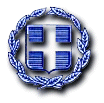 